Imagine Mars:  A Cultural Presentation to NASA (using Microsoft PowerPoint)DAY 1INTRODUCTION TO IMAGINE MARSObjectives:  	Students read and understand NASA challengeStudents have opportunity to ask questionsStudents identify prior knowledge and curiosities about Mars  Students get a taste of what Mars is likeStudents feel committed to project and part of a teamMaterials:  NASA challenge letter (attached)Envelopes (for letter:  addressed to each student)Mission team agreement (attached) Mission team badge (artwork attached)Poster boardMarkersPrepare:		Organize hand-out materialsHave badges laminated or put in a badge sleeveReview Guiding QuestionsReview NASA challenge and prepare to answer questionsProcedure:Review Letter:  	Tell students that they have received official correspondence 			from NASA and have been presented with a challenge.  				Present each student with his or her own official NASA 				letter (attached.)  Have students open their documents together and have 	a student read contents out loud. Clarify Challenge:	Talk to students about NASA’s challenge.  Explain that they 				will be competing with other HUD NN centers across the country and that 	final results will be revealed at the National Conference in August.   				 Guiding questions:  	Do you have questions about the proposal?	Can we do this?  Can we win?Open Mars Discussion:	Begin brief discussion about Mars and the possibility of 				humans living there.  There are no right answers here.  This 				is to get students thinking, feeling confident and a part of the 				group.  Acknowledge all responses.	Guiding questions:	Humans have never been to Mars, when do you think 	the first human will 	actually step on Mars?	Why would we want to go to Mars anyway? 		Would YOU go to Mars if you had the chance?  Why?  Why not?  	What do you think it would be like to live on Mars?  Activity:  Draw a line down the middle of a large piece of poster board.  At the top of one column write “things we know about Mars.”  At the top of the other column write, “Questions that we have about Mars.” Explain to students 	that they are all explorers and that all of their questions are very important to the whole team.  Explain that they need to become experts and to do that, all questions need to be asked.  Give each student a small stack of sticky notes.   Give students  5-10 minutes to fill out as many as they can for each side of the poster board.  Have students put 	sticky notes on the board as they finish them.  Once students are finished, read the completed lists.  At this point make no comments.  Even if information in the “things I know” is incorrect – the objective is for students to discover it on their own, or through the process.  If student asks directly, advise them that you will have to figure it out together as you all learn more about Mars.  Explain that as the team works on this mission together they will be adding to both sides of the board 	– they will be learning more about Mars, but also having more questions.  	Encourage students to continue to put up sticky notes on the board as they learn more.  Keep board posted in the room for each meeting. Mission Commitment and Badge Distribution	Explain that NASA wants mission experts who are committed to the 	mission.  Ask students to think about whether they are willing to be a part 	of the 	team, to come to all of the mission planning sessions, and to give 	100% of themselves.  Tell students that when they are sure they are ready 	to join the team they should sign the mission team agreement and they will 	receive their mission team patch. OFFICIAL NASA community ProposalNASA Jet Propulsion Laboratory4800 Oak Grove DrivePasadena, CA 91001Date:  Students in the Imagine Mars ProgramDear Students in the Imagine Mars Program:NASA is planning for its first community on the planet Mars .  We need your help.  Your creativity and out-of-the-box thinking is what will make this a successful NASA mission.  Your team is competing to design the best community on Mars for the first 100 inhabitants.  You will each be assigned an important mission function and work together to plan the world of the future.  Remember to follow the directions, and be creative. When your proposal is complete, NASA scientists, engineers and experts will review it – along with other students’ work – and choose a proposal for their first mission to Mars. The proposal you submit to NASA must include the following:Your proposal must describe what elements of your current community you would like to take with you to Mars and what elements you would like to change.  Your proposal must include a collage that defines who the people are in your community.  What do they do?  What are their characters like?Your proposal must include a mission statement describing how your community will work together and what their core values will be.  Your proposal must include information about your community’s flag, language, food, clothing and national anthem.  Your proposal must explain where the community is located, how it will be protected and how you will provide food water and air.Your proposal must include a physical model of your community’s layout and necessary buildings.  Best of Luck,NASA SELECTION COMMITTEE CHAIRMISSION TEAM AGREEMENT  I ______________________________________________ understand that by signing this document I am becoming a part of the NASA mission planning team, designing a plan for the first martian community for 100 people.  I promise I will attend all mission design meetings and will give my best effort at each session.  If I cannot attend a meeting, I will let my team leader know ahead of time so that he/she can make other arrangements.   I will support my team and use my talents to make our proposal the best it can be.  				Signed: ______________________________________				Date:	_______________________________________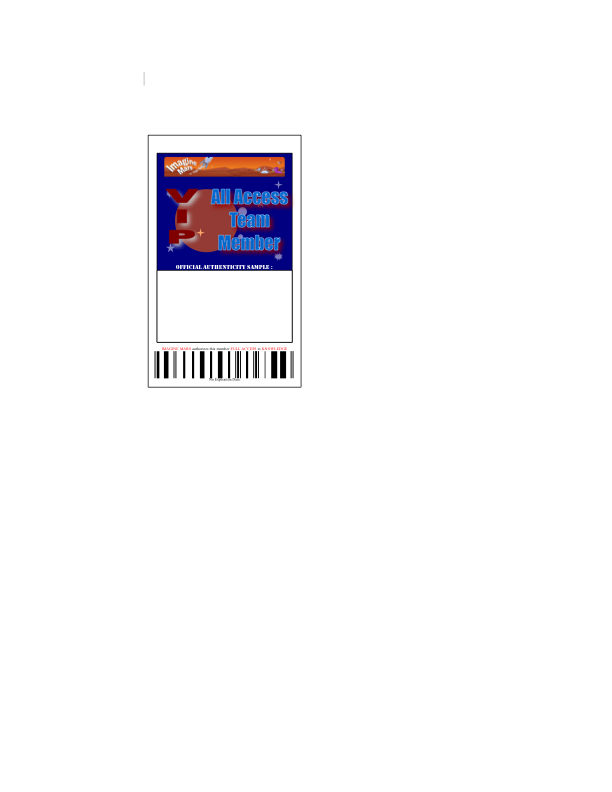 DAY 2REFLECT #1 -  Picturing our CommunityObjectives:  	Students recognize the communities of which they are a part.Students look at their community and identify what they like and don’t like.Students begin to reflect on their home community and what makes it uniqueMaterials:  Disposable Cameras (one camera per 1-2 participants)Prepare:		Make sure cameras are purchased and readyConsider route you will walk around complexGather volunteers to accompany youth on the walk – 1 instructor per 4-5 youthProcedure:Recap Previous Week	Review Mars Information chart from last session	Read/Review official NASA proposal community requirements	Explain that before students can build a community on Mars they have to 	understand more about their community on Earth	Explain that they will be working on the first requirement for their final 	proposal: Your proposal must describe what elements of your current community you would like to take with you to Mars and what elements you would like to change.  Discussion	Ask students what the word “Community” means to them.  Have a student 	find the definition of community on the internet and read to group – does the group agree with this definition?  Guide students through a discussion about community.	Guiding Questions:	Of what communities are we a part?	What makes our community unique?	Why do you like living here?	What do you think should change?	What do you wish you had in your community?	Who are the people that make up a community? ActivityIf necessary, give brief overview of how to operate camerasPass out cameras – 1 per 1-2 studentsExplain to students that they will be using the cameras to document their community.  For the next hour they will be taking pictures of the elements they like about their community and the elements that they would like to change.  Explain that each student should take at least 10 pictures – some examples of things they like and things they would change. Participants walk with the staff around the apartment complex and surrounding area for approximately 1 hour.  Preferably 2-3 youth per instructor.  RecapWhen students return to center, have them partner with someone they didn’t tour with and share what they found.  What did they find that they liked and what would they like to change? On large paper or posterboard write “COMMUNITY”  make two columns – one labeled “what we like”  one labeled “what we would change”  have students fill in the columns, or report responses so that coordinator can write them in.  Leave this posted in room.  DAY 3REFLECT #2 – Documenting our Community in PowerPointObjectives:  	Using their pictures, students create 2 PowerPoint slides.  One slide documenting what they like and one slide documenting what they wish to change about their community.Students learn how to incorporate photographs into a PowerPoint slide. Materials:  Disks with photos on them – processed from photo shop.At least 1 computer per 2 students. Each computer should have PowerPoint or other presentation program software.Prepare:		Have disks prepared from photo processing facility.  One disk per cameraEnsure your own familiarity with PowerPoint and downloading photos from the disk to the individual slide.  Procedure:Recap Previous Week  Review “Community” chartGuiding QuestionsDid students see anything this week that they would like to add to chart?Were students surprised by anything that they found during their tour?Do students have any new thoughts about what makes their community unique? Activity:  Explain directions to students:  They will receive their disk of pictures and insert it into the disk drive.  They will open the PowerPoint application and begin a new presentation.  They will name and save presentation as per the center’s guidelines.   Review basic PowerPoint functions with students if necessary (attached is document with some basic instructions and links to online tutorials)Guide students to choose a selection of their images – they may use all or some.  Help students to create two slides each  - one that defines what they like about their community and one that defines what they would change.  Each slide should have images and words describing the images.Recap:  Have students present their slides to each other.PowerPoint Tips and How ToFor more free information about using PowerPoint visit:http://www.mightycoach.com/articles/powerpoint/index.html To add pictures to PowerPoint from a file.In using pictures and graphics with PowerPoint there are many, many features that you can use including cropping and enhancing colors as well as customizing the way pictures and text bars appear.  But to begin one should first begin with the basics.1.	Open PowerPoint2.	A menu will open to the right for slide layout.  Click a blank slide layout.3.	On the standard toolbar click Insert and choose Duplicate slide.  Repeat 	for as many slides as you will need.4.	Click on an empty slide to the left.5.	From the toolbar click Insert and choose Picture – From File.6.	Choose the picture folder and picture file by clicking on them.  This will 	insert the picture into your slide.7.	Use the mouse to resize and position the picture to fit the slide (you will 	need to hold down the control key to avoid skewing)8.	If picture does not fit the way you want it to you may choose to put a color 	or pattern in the Background.  To access this feature you will . . .9.	Select Format from the toolbar and then Background.  From the pull 	down menu choose predetermined colors or More Colors or Fill Effects.To add text1.	Select Insert from the toolbar and choose Text Box.2.	With the mouse, position the pointer where you want to begin, use the left 	mouse button and drag open a text box.  It can be resized and 	repositioned at any time with your mouse.3.	Select Format from the toolbar, and choose Font.  This will allow you to 	determine the size, font and color of the font.4.	Type your text.  Edit text, resize Text Box and reposition as needed with 	the mouse.Resize text box by positioning mouse over box at the corners until you see an arrow ( →) in the direction you want to resizeReposition box by moving mouse over box until you see a symbol that looks similar to this one  (?) and hold down left mouse button while you move it, the same is done for pictures.DAY 4REFLECT #3 – The People in Our CommunityObjectives:  	Students reflect on their own community members and discuss what type of community members they will want in their futuristic community on Mars.Students address what type of people – character and job skills –  make their community flourish.Materials:  MagazinesGluePaperMarkersLarge piece of poster boardDigital CameraPrepare:		Have various magazines and art supplies readyConsider the answers to the Guiding Questions so that you can help students brainstorm.Be prepared to help students transfer digital image onto computer and into PowerPoint presentation.Procedure:Recap Previous Week  Review that last session students created slides that defined what kind of a community they wanted on Mars.Explain that this session they will be deciding what types of people are important to their community here on Earth, and who will be important to their community on Mars.  Point out that students will be fulfilling the second requirement in their NASA proposalYour proposal must include a collage that defines who the people are in your community.  What do they do?  What are their characters like?Discussion	Initiate discussion about the people that make up a community	Document list on posterboard or other large paper in front of room	Guiding Questions:	Who is important in your home community?  Why?	What roles must be filled for a community to sustain and flourish?		What roles must be filled for a community to be culturally rich? (artists, musicians, storytellers, writers etc.)	What characteristics do contributing community members have? (courage, integrity, kindness, work ethic, etc.)Activity:  Students work together to create a collage of all of the people that they have identified are important to their home community. Students cut-out pictures/words from magazines or draw pictures so that everyone is represented in the collage.  When collage is finished, students take a digital picture of it and upload it onto the computerWorking together, students create one slide in PowerPoint that explains all of the people they feel are important to a successful community and an image of the collage.  This is one slide for the whole group, not a slide per student. DAYS 5 - 9DISCOVER – Becoming Martian Experts  Objectives:  	Students discover the planet Mars and the challenges the environment will pose to human existence.  Students become “experts” and identify martian environment challenges.Students use their expertise to develop solutions for the first martian inhabitants.  Materials:  Computers with Internet Access – at least one per 2 studentsCopy of Discover Webquest (PowerPoint file available online with “Cultural Presentation” materials)http://imaginemars.jpl.nasa.gov/getstarted/peer_activity_plans.html Prepare:		Instructor should become very familiar with the WebQuest to help students through.  (**note, PowerPoint must be viewed in “slideshow” mode for the links to work.)Prior to the session, instructor should actually participate in the webquest, examine websites, answer questions, so that they might be of most benefit to their students.  Procedure:  Students will be participating in a WebQuest to learn about Mars.  This PowerPoint presentation is designed like a website and will guide students to specific websites to learn about Mars.  Students will take-on expert roles and answer specific questions.  The WebQuest provides all the information and direction for the next 5 sessions.  Recap from Last SessionOn the first day of the Discover section:  Explain to students that they are officially entering martian training.  Now that they know about the culture of their new community they need to learn about the environment.  On future days of the Discover section:  Recap what students worked on previously and review the next step of the webquest.  Answer questions and guide students to next steps. This will be the time to add items to the Mars Chart – “What we Know about Mars” and “Questions We Have About Mars”  Discussion/Intro activityAs students work in pairs to learn about Mars encourage them to share what they are learning with each other.  They will be focusing on specific elements, but should use this time to share what they’ve learned and ask each other questions.    		Guiding Questions	What challenges are we dealing with on Mars?	Do you think you would want to go to Mars?  Why? Why not?	Do you think humans will be able to get to Mars eventually?	What do you think the biggest challenge is to life on Mars?What is something you’ve learned that is opposite of what you thought to be true?Activity:  Students work on MarsQuestRecap	 Review what students have learned/investigated	Add questions or answers to the Mars board. DAY 10IMAGINE #1 – Creating a Mission StatementObjectives:  	Students will review the content from the previous session and consider how their new community on Mars will function.Students will identify the values their martian community will be based onStudents will write a basic mission statement identifying those core values and the overall purpose of their Mars community.  Materials:  Examples of Mission StatementsPaperMarkers Prepare:		Find examples of Mission Statements on the web. Procedure:Recap from Last Session	Review the last session’s activities:  What did they decide they liked and 	didn’t like about their home community?  How might this affect their 	community on Mars?	Review the types of people that make up their community and are 	important to a sustainable community.  What characteristics do they have?	Explain that for the last few sessions they have been REFLECTING on 	their home community – Answering questions about what it is like and 	what kind of people live there.   This week they get to start IMAGINING!  	They are now preparing their community on Mars and will use what 	they’ve learned to decide not only what the community is like and who 	lives there, but what values and rules the community has.   Discussion	Remind students that they are building a brand new community on Mars 	and it can be any way they want it to be.  Ask students to consider some 	of the rules and values that their current community has, or doesn’t have, 	and what they would like for their new community on Mars. Have students 	talk in pairs about what values they’d like their martian community to have.  	Allow 	the pairs to share and then discuss.	Guiding Questions	What are important rules or values that you want your community to have?	Do we have those rules/values in this community on Earth?	What are some of your dreams for how people in the Mars community will 	behave and treat each other?  	What would make the Mars community an undesirable place to live?  	How can you turn the undesirable elements into positive elements? 	Explain that sometimes communities or corporations develop Mission Statements to sum-up the values of a community and define it.  Share some examples of community or corporate mission statements.  Explain 	that today students are going to create a mission statement for their new Martian community based on the values and rules they just identified. Activity:  Using the information that comes out of the discussion, ask students to write down value words or key phrases on sticky notes defining the core values and/or rules of the new Martian community.Students put the sticky notes on a large piece of paper or poster board (you may also choose to type them directly into the presentation).Using the defined words and phrases, have students work together to build a simple mission statement.  Finish by creating a PowerPoint slide with the community’s mission statement.  Recap	Ask students “who would want to live in this new community?”	What are ways that we could make our current community more like this Mars community?DAY 11IMAGINE #2 – Creating Community Name and FlagObjectives:  	Students will give the community an identity by giving it a name and creating a flag.Students will explore symbols and how they represent a communities culture or values.  Materials:  Sketch PadsPencilsCrayonsMarkersColored PencilsWhite board/Flip chartPrepare:		Research what your community name means, or how it came to be.Research what your state flag is and what the symbols mean.  Procedure:Recap from Last Session	Review the last session’s activities:  What did they decide they liked and didn’t  	like about their home community?  How might this affect their community on Mars?Review the types of people that make up their community and are important to a sustainable community.  What characteristics do they have?Explain that for the last few sessions they have been REFLECTING on their home community – Answering questions about what it is like and what kind of people live there.   This week they get to start IMAGINING!  	They are now preparing their community on Mars and will use what 	they’ve learned to decide not only what the community is like and who lives there, but what values and rules the community has.   Discussion/Intro activityDiscuss why a name is important in giving a community or a company or even a person a sense of identity. 	Guiding Questions:What does your community name mean to you? What does it make you think of?  Why was it named that?Would you rather live in a place called:  “Lowly Lost Acres” or “Rising High Estates?”  Why?  What does each make you think of?Would you rather work at a company called “Pretty Good Prices” or 	“Sensational Sales”  why? 	Have students work in pairs to come up with a few examples of their own.	Let them share with the class and allow class to pick which name is best.  Activity:  Students brainstorm names for their Mars community – what do they want the name to represent?  Record suggestions on white board or flip chartStudents vote on community nameStudents work in pairs to develop concept ideas for the martian flag.  Flag should contain symbols that represent the values of the community. (show examples if available)Students present concepts and vote on, or create a flag for the community.Pick one person to draw the flag on large white board or poster board with pencil.  Then whole group finalizes.Take a digital picture of the flag and load it onto the computer.Students create one PowerPoint slide that identifies their Mars community name and flag. **Extra – if you have extra time, have students create a large mural with the community name and flag displayed – this can be hung up in the community center or classroom for each Imagine Mars meeting. DAY 12IMAGINE #3 –  Culture on Earth and Mars  Objectives:  	Students will use the internet to explore the cultures of different world communities.Students will consider what the culture of the new Mars community might be like.Materials:  Paper/NotepadsPencilsPrinterPrinter paperMap of the World: http://go.hrw.com/atlas/norm_htm/world.htm  Prepare:		Research websites that have cultural information (Music, Language, Art, Food and Clothing) for different parts of the world.  Consider key search terms to help students conduct their searches on a search engine like Google or Yahoo (http://google.com  http://yahoo.com ) Here are some examples of what we found with the search terms:  Food, Africahttp://www.sallys-place.com/food/ethnic_cusine/africa.htm http://www.africanchop.com/chopgl.htm Procedure:Recap from Last Session	Review your community name and flag.  	Review that you now have a community name, flag and mission statement Discussion/Intro activityDiscuss the importance of “culture” to a community’s identity.  Investigate the elements that define a community’s culture. 	Guiding Questions:	 	What kinds of things make up the “culture” of a 	community?” – ex: music,art, language, clothing, etc. . . . elicit this list from students. 	Who can name some of the cultural elements of other parts of the world?  			Examples:  In Mexico they speak Spanish and eat certain foods. . .  	In Iran many women wear burkas to cover their heads and face.  Ask students to list some places in the world that they would like to know more about.   Write these somewhere where all can see.Activity:  Explain that today students are going to investigate cultures in other parts of the world in order to decide what they want their Mars culture to be like. Have students break into five groups (this might be all single students, or all pairs, or some pairs and some individuals depending on the size of your group)Allow each group to choose music, language, art, food or clothing so that every element is represented.Each group should then choose a location from the discussion time.Advise students to spend some time using the internet to research their cultural element for a particular location.  Direct students to pre-determined websites, or help them to do searches in Google/Yahoo.Once students have found some information, advise them to create a summary of what they’ve learned in a word document.  They will share this with the group when complete.Word document should have pictures and explanations about the cultural element and the particular location.Have each group share and discuss the differences.  Also, what might the other cultural elements be like for each location?  Recap	Explain that for the next few sessions students will be designing the 	Language, Food, Clothing, and Music for their martian community. DAY 13IMAGINE #4 – Martian Language  Objectives:  	Students will create a new alphabet for their martian communityMaterials:  Pens, Markers, CrayonsPaperPrepare:		Research and print out examples of different alphabets from websites (remove the name of the language from the page)Russian - http://www.friends-partners.org/oldfriends/language/russian-alphabet.html Greek - http://www.keyway.ca/gif/greek2.gif Sign Language - http://www.usm67.org/alphabet/images/alphabet.jpg Latin -Egyptian –Chinese –Japanese -  Use index cards or paper to write each of the alphabet’s language origin – make three copies.  Procedure:Recap from Last SessionExplain that you will be creating new examples of the cultural elements you talked about last session.  Ask students to remember what four key elements you were focusing on (Language, Food, Clothing and Music).  Explain that today you will be creating a new martian language. Discussion/Intro activityDisplay the examples of different alphabets that you found from the internet.  Do not post what the language is.  Put students into three teams.  Each team receives a set of the language cards and must work together to decide which language they think each alphabet comes from.  Discuss.	Guiding Questions	Why is language important to culture?	Why are there so many different languages?	What languages do people speak in our community?	What language will we speak on Mars? As a group, decide whether you will use symbols, letters or signs for the new martian alphabet.  Discuss the benefits of each.  Encourage students to research more languages on internet, or to model their new alphabet on other existing languages.  Activity:  Have students work in pairs.  Assign each pair a set of letters from the alphabet.Using paper, pencils, pens, crayons, whatever works, give students time to develop the new alphabet. When all the student groups have completed their section of the alphabet, create a formal display alphabet.  Take a digital picture of this, or scan it into computer.Have students write some “notes” to each other using the new alphabet.  Create a slide in PowerPoint that showcases the new martian language – include digital picture, word examples, etc. DAY 14IMAGINE #5 – Menu for Mars  Objectives:  	Students will create a Menu for their martian communityStudents will consider a balanced diet and what foods they will need to sustain themselves on Mars.Students will note different foods in different cultures around the world, and consider which they would like to take with them.  Materials:  Restaurant menu examples – can be found on internet, or from actual restaurant. (try to have a variety of food types, Mexican, Chinese, Homestyle, etc. )Microsoft Word – within the “Project Gallery” there is a “Menu” templateLarge piece of poster board, or large place to write in front of classPrepare:		Acquire Restaurant Menu ExamplesEnsure that you have Microsoft Word on the computer Make two columns on board or poster board – label one : “Anytime food”  the other “sometime food” Procedure:Recap from Last SessionAsk students to remember what four key elements you are focusing on (Language, Food, Clothing and Music).  Explain that today you will be focusing on the food you will eat on Mars and will create a new martian menu. Discussion/Intro activityDisplay the examples of different menus you found from the internet and/or local restaurants.  (you could let students explore the web to find their own websites. . . up to instructor)  Let students explore.  Discuss.  	Guiding Questions	What cultures are represented by the menus today?	Why is food important to a culture?	Can you think of any food specific to a culture that is not 	represented here?	What kind of food is common to our culture?  Our time?	What food might we eat on Mars? Explain that food’s primary role in our life is to nourish our bodies, help us grow and keep us healthy.  Point out that some foods are good for us and can be eaten “anytime” while other foods are not as good for us and should be eaten only “sometimes.”  Have students give examples of “sometimes” and “anytime” foods.  Put students into pairsAssign one menu per student pairHave students identify the items in the menu as “anytime” or “sometime” foods.  Each student pair should place 3 or 4 items from their menu on the chart at the front of the room in the appropriate category.Discuss the student’s decisions. . .Activity:  Assign each student pair a different section of a typical menu:  Appetizers, Entrees, Sides, Dessert, Drinks, Salads. . . (Adjust for the number of students you have, but ensure that you include entrees, drinks, Dessert)Explain that students are designing a menu for the first Mars inhabitants. Explain that most of the food the first “martians” will eat will be food that they bring with them –so this menu must be diverse enough and interesting enough to keep everyone happy.  Also remind students that there must be plenty of foods from the “anytime” category to keep the first mars inhabitants healthy.  Give students time to come up with their menu items – using paper, pens, markers, whatever is available.Have students work together to use Microsoft word to complete their finished menu.Create one slide in PowerPoint that highlights the menu and explains a little about the choices the students made.  Recap	What did students consider as they were choosing foods to put in the 	menu?	Were there any foods that they wanted to include but didn’t?  Why not?  	What is different or special about the food they chose to take to Mars from 	the food that they regularly eat here on Earth?     DAY 15IMAGINE #6 – Clothing for Mars  Objectives:  	Students will create clothing for the people in the first martian communityStudents will consider extreme environments on Earth and how the clothing people wear protect them. Students will consider the environment on Mars and how the clothing will have to protect humans. Students will note different clothing types in different cultures around the world, and consider which they would like to take with them.  Materials:  PencilsPaperCrayonsMarkersPrepare:		Identify websites with environment-inspired clothing examples from around the world.  Some examples:India - http://www.cuisinecuisine.com/CultureClothing.htmGreenland – http://www.rmv.nl/publicaties/2groenland/e/pub_bot.html  Korea - http://www.lifeinkorea.com/culture/clothes/clothes.cfm China - http://library.thinkquest.org/20443/g_clothing.html Saudi Arabia - http://www.topics-mag.com/internatl/dress-saudi-ar.htm Procedure:Recap from Last SessionAsk students to remember what four key elements you are focusing on (Language, Food, Clothing and Music).  Explain that today you will be focusing on the clothing you will wear on Mars and will create a new martian costume or spacesuit. Discussion/Intro activityHave students work in pairs.  Give them 10 minutes to explore one of the sites you have already identified, or direct them to search for information about traditional clothing in a particular part of the world.  Come back and discuss. 	Guiding Questions	What did you find out about the clothing of another culture?What can you share about how the clothing is designed for the environment in which the people live? 	What kind of clothing is common to our culture?	How does it protect us from the environment?    	What kind of clothing might we need to wear on Mars? Explain that clothing’s primary role (before heat and air conditioning) was to protect us from the environment.  Explain that on Mars, the temperature is EXTREMELY cold and the atmosphere has no oxygen to breathe.  Remind students that the first people on Mars may spend a lot of time enclosed in buildings that provide normal temperatures and oxygen levels, but that sometimes they will need to explore outside. Explain that like people who live in more extreme parts of the world, the first people on Mars will have to have special clothing to protect them from the harsh environment.  But, also like people in other cultures, and here in California, clothing is a way we express ourselves, and the new martian clothing should express something about the new community.Activity:  Have students work in pairsHave each student pair design either an entire outfit, or an element of clothing for the first martian citizens.Ensure that students can explain whether this clothing is appropriate to wear inside or outside.Scan pictures, or use digital camera to take pictures and load onto computer.Create one slide in PowerPoint highlighting the martian clothing and explaining how it functions.  RecapWhat did students consider as they were designing clothing for the first Mars inhabitants?	Were there any types of clothes that they wanted to include but didn’t?  Why not?  What is different or special about the clothes they chose to take to Mars from the clothes that they regularly wear here on Earth?     DAY 16IMAGINE #7 – National Anthem on Mars  Objectives:  	Students will consider the music that is traditional to different culturesStudents will listen to national songs from other culturesStudents will listen to and consider the United States National AnthemStudents will consider how a National Anthem reflects the values of a community/cultureStudents will create their own National Anthem for Mars.  Materials:  Pencil PaperComputerExamples of National Anthems/Traditional MusicPrepare:		Identify websites with sound clips of traditional music, and/or national anthems.  http://david.national-anthems.net/ http://www.national-anthems.net/index.html Procedure:Recap from Last SessionAsk students to remember what four key elements you are focusing on (Language, Food, Clothing and Music).  Explain that today you will be focusing on the music you will hear on Mars and will create a new martian national anthem. Discussion/Intro activityHave students work in pairs.  Give them 10 minutes to explore the websites you have already identified.  Have each pair listen to and think about at least 3 different countries National Anthems.  Bring students back together to discuss.  		Guiding QuestionsWhat key elements did you find to be the same in all of the anthems? (they sound proud, they talk about how great their country is, etc. )	What do you think the point of a national anthem is?	What do we want our Mars national anthem to say about our community?Activity:  As a group, list some of the elements, values, important points that you think the anthem should reflect.  Working as a group use these key words to write the lyrics to your anthem.  You can talk about music now, but focus on the words.This might take more than one meeting period.Recap	What kind of music would you like your anthem to be set to?	Ask students to bring examples of music to the next session. 	If any students are musical, invite them to bring their instrument with them 	or to compose music for the anthem. DAY 17IMAGINE #8 – National Anthem on Mars Part 2 Objectives:  	Students will complete their Mars national anthem.Students will determine the music to use behind their anthem and will create a PowerPoint slide highlighting their anthem.**Students work with musical professional to write music for anthem.  Materials:  Copies of National Anthem LyricsA CD player to listen to music examples Musical instruments – if available.A microphone to record directly into PowerPoint Prepare:		Print copies of the Anthem lyrics so each student has one. ***Consider bringing in a music expert to help students write the music to their anthem. Procedure:Recap from Last SessionAs a group, review the anthem lyrics you have come up with.  Discussion/Intro activityHave students present any music examples they have brought with them.  To keep time under control allow each student one example.  Discuss the different music styles, ideas and vote on what to use for the anthem.  (rap, jazz, hip-hop, march etc)Activity:  Students work together to come up with a melody/beat for their anthem.  (**preferably students have the aid of a professional musician/composer)Students record their anthem into PowerPoint.Students complete one PowerPoint slide highlighting their national anthem – including an embedded sound file.  DAYS 18 - 21CREATE – Putting it All TogetherObjectives:  	Students combine all that they have worked on and recognize a brand new community/culture that they have developed.Students finalize proposal to NASA to represent their vision of the first Mars community.Students build 3-dimensional model of their imagined community. Materials:  Computers – 1 per 2 studentsPowerPoint software on at least one computerPencilsMarkersCrayonsColored pencilsPaper,Toilet paper rollsShoeboxesOther small boxesOther material that might be helpful for building a modelGlueTapePaint/brushesPlastic people, cars, stop signs, trees, swing sets etc – these can be found at a craft store.Prepare: Over the next 5 sessions you will have a lot to prepare/organizeFind a local place to give final presentation – check with apartment manager, community organizations, City Hall, or local school.Ensure that you have a laptop computer for final presentation – or that the presentation facility has a projection system.Procedure:  Over the next 5 sessions half of the students will be putting the final PowerPoint presentation together while the other half of the students will build a physical model of their martian community out of boxes and other materials. You may choose to have students alternate so that they can work on both projects.   Recap from Last SessionUse this time to reflect on what has been accomplished and what still needs to be finished.  You may consider keeping a “to do” list that students check off as elements are completed.  Activity: Day 17  - - JPL will try to find a Mars Expert to support this day. Separate into 2 groups: PowerPoint and model. (Powerpoint people can keep notes while model group is discussing).Discuss what you’ve learned about the environment on Mars and how a person would be affected by this atmosphere. Discuss how you will protect the community from the Martian atmosphere: underground, in a bubble, etc.Discuss how we will be able to get water to the community and how it will be stored.  Discuss if community would be a city-atmosphere w/a lot of tall buildings together and housing to house many people or a small town with minimal buildings.Discuss what kinds of buildings will be needed – what community elements need to be represented?  Hospital, School, museum, farmland, housing, etc.  Draw a picture of what the community will look like for model.  Identify additional materials needed to build model. Pass out Permission slips for JPL if planning on attending.Day 18Begin building community model. PowerPoint group work on final presentationDay 19Continue to build community model. PowerPoint group continue to work on final presentationDay 20Finish modelFinish PowerPoint presentationDay 21Practice PresentationDecide who will speak Decide who will run the slidesGo step by step through slides to allow presenters to practice what they will say.  Do this several timesIdentify and gather any physical items that you will want to also share during the presentationPractice speaking about the model and explaining the elements/buildings/layouts you chose and why. DAYS 22 - 23SHARE – Sharing Your Creation!Objectives:  	 Students will share their new knowledge, creativity and future vision with their local community.  Materials:  Laptop computerPowerPoint presentation – on CD or other portable file systemCameraVideo cameraPrepare:  Arrange for refreshments at local presentationSet up screen, computer, microphones, test allProcedure:  Students will be giving their final presentations Activity: Have students practice presentation. Confirm where they will stand, level of voice, microphone skills etc.Students give presentation – remember to smile! INTRODUCTION DAYINTRODUCTION DAYINTRODUCTION DAYINTRODUCTION DAYINTRODUCTION DAYObjectivesActivitiesPresentation Cont.MaterialsTimeStudents read and understand NASA challengeStudents have opportunity to ask questions about projectStudents identify prior knowledge and curiosities about MarsStudents get a taste of what Mars is likeStudents feel committed to project and a part of the teamDAY 1Students create “Mars Chart”Students sign Mission Team AgreementNonePoster BoardMarkers1.5hrREFLECT  REFLECT  REFLECT  REFLECT  REFLECT  REFLECT  REFLECT  REFLECT  ObjectivesActivitiesActivitiesPresentation ContentPresentation ContentMaterialsMaterialsTimeStudents understand the elements that are needed for a successful community.Students recognize the communities of which they are a part.Students identify what makes their community unique.Students identify why they like living in their community.Students identify what things they would change about their community. Students consider the people who contribute to a successful communityDAY 2Picturing our CommunityStudents take pictures with of what they like and don’t like about their community.DAY 2Picturing our CommunityStudents take pictures with of what they like and don’t like about their community.NoneNoneCameras (one camera per 1-2 participants)Disposable, digital, or on phonesCameras (one camera per 1-2 participants)Disposable, digital, or on phones2 hrStudents understand the elements that are needed for a successful community.Students recognize the communities of which they are a part.Students identify what makes their community unique.Students identify why they like living in their community.Students identify what things they would change about their community. Students consider the people who contribute to a successful communityDAY 3Document in PowerPointStudents upload digital images to PowerPoint and add words about why they like or don’t like the community element pictured.DAY 3Document in PowerPointStudents upload digital images to PowerPoint and add words about why they like or don’t like the community element pictured.2 slides for each student – pictures and explanations about what students will keep, what students will change. 2 slides for each student – pictures and explanations about what students will keep, what students will change. Photos on DiscComputers with PowerPointPhotos on DiscComputers with PowerPoint2 hrStudents understand the elements that are needed for a successful community.Students recognize the communities of which they are a part.Students identify what makes their community unique.Students identify why they like living in their community.Students identify what things they would change about their community. Students consider the people who contribute to a successful communityDAY 4The People in Our CommunityStudents create a collage of all the people that are important to their home community.  Students upload a digital picture of their collage to PowerPoint and create a single slide  DAY 4The People in Our CommunityStudents create a collage of all the people that are important to their home community.  Students upload a digital picture of their collage to PowerPoint and create a single slide  One slide (for the whole group) that includes a picture of the collage and explanation. One slide (for the whole group) that includes a picture of the collage and explanation. MagazinesGluePaperMarkersPoster BoardDigital CameraMagazinesGluePaperMarkersPoster BoardDigital Camera2 hrDISCOVER DISCOVER DISCOVER DISCOVER DISCOVER DISCOVER DISCOVER DISCOVER Students Discover the Planet Mars and the challenges the environment will pose to human existence.Students become “experts” and identify martian environment challengesStudents use their expertise to develop solutions for the first martian inhabitants.  DAYS 5 – 9Becoming Martian ExpertsStudents will participate in a Mars Webquest:  Students choose expert roles and research Mars. They then brainstorm and come up with solutions for the challenges the Mars environment will pose to human existence.  They will answer:Where their community is located – in a crater, at the poles, etc.  Their plan to protect from the harsh martian environment.  Their plan for food and water and oxygen.  Introduction slide with community Name.  Slides that explain where the community is located, how it will be protected, how they will have food,water and air.   These can be specified, or we can let students decide how to put them together themselves.  Introduction slide with community Name.  Slides that explain where the community is located, how it will be protected, how they will have food,water and air.   These can be specified, or we can let students decide how to put them together themselves.  Computers with Internet Access – at leaset one per 2 students.Copy of Mars Webquest (available at http://imaginemars.jpl.nasa.gov )Computers with Internet Access – at leaset one per 2 students.Copy of Mars Webquest (available at http://imaginemars.jpl.nasa.gov )Time2 hr/dayTime2 hr/dayIMAGINEIMAGINEIMAGINEIMAGINEIMAGINEStudents identify important values to a community and define the values on which their Mars community will be based. Students begin to consider what a brand new community would be like.Students understand the essential elements to a thriving and healthy community.Students recognize ways that cultures define themselves: language, art, food, clothing, musicStudents consider what “Mars Culture” will be like. DAY 10Creating a Mission StatementStudents Create a Mission Statement for their community1 slide with the team’s mission statementExamples of Mission StatementsPaperMarkers2 hrStudents identify important values to a community and define the values on which their Mars community will be based. Students begin to consider what a brand new community would be like.Students understand the essential elements to a thriving and healthy community.Students recognize ways that cultures define themselves: language, art, food, clothing, musicStudents consider what “Mars Culture” will be like. DAY 11Creating a Name and FlagStudents name their community and create a community flag. 1 slide with community name and flag.Sketch PadPencilsCrayonsMarkersColored PencilsWhite board2 hrStudents identify important values to a community and define the values on which their Mars community will be based. Students begin to consider what a brand new community would be like.Students understand the essential elements to a thriving and healthy community.Students recognize ways that cultures define themselves: language, art, food, clothing, musicStudents consider what “Mars Culture” will be like. DAY 12Culture on Earth and MarsStudents use internet to research specific cultures and the language, art, food, clothing and music that define them.   PaperPencilsPrinterPrinter paperMap of the world2 hrStudents identify important values to a community and define the values on which their Mars community will be based. Students begin to consider what a brand new community would be like.Students understand the essential elements to a thriving and healthy community.Students recognize ways that cultures define themselves: language, art, food, clothing, musicStudents consider what “Mars Culture” will be like. DAY 13Martian LanguageStudents create Martian alphabet  1 slide with new Martian alphabet, word examples PensMarkersCrayonsPaperDigital Camera2 hrStudents identify important values to a community and define the values on which their Mars community will be based. Students begin to consider what a brand new community would be like.Students understand the essential elements to a thriving and healthy community.Students recognize ways that cultures define themselves: language, art, food, clothing, musicStudents consider what “Mars Culture” will be like. DAY 14Menu for MarsStudents Create Martian Menu of food items that will sustain the first Mars inhabitants.    1 slide with menu and explanation. Menu ExamplesMicrosoft WordPoster Board2 hrStudents identify important values to a community and define the values on which their Mars community will be based. Students begin to consider what a brand new community would be like.Students understand the essential elements to a thriving and healthy community.Students recognize ways that cultures define themselves: language, art, food, clothing, musicStudents consider what “Mars Culture” will be like. DAY 15Clothing for MarsStudents design spacesuits for Martian community.1 slide with images of spacesuits.  PencilsPaperCrayonsMarkersScanner or digital camera2 hrStudents identify important values to a community and define the values on which their Mars community will be based. Students begin to consider what a brand new community would be like.Students understand the essential elements to a thriving and healthy community.Students recognize ways that cultures define themselves: language, art, food, clothing, musicStudents consider what “Mars Culture” will be like. DAYS 16 and 17National Anthem on MarsStudents write Mars national anthem.  Can be a rap or hiphop or reggae – whatever they wish.  Students embed a music file into the powerpoint presentation.  1 slide with embedded sound file and lyrics.  PencilPaperExamples of national anthemsCD playerMusical InstrumentsComputer microphone4 hrCREATE CREATE CREATE CREATE CREATE CREATE Students combine all that they have worked on and recognize a brand new community/culture that they have developed. Students finalize proposal to NASA to represent their vision of the first Mars community.  Students build 3-dimensional model of their imagined community.  DAYS 18-21Putting it All TogetherFinalize Presentation:Students combine all of the slides into one presentation.  Students create a title slide and a overall look for the presentation.  Create Model of Mars Community:Using boxes, paint, paper etc.  students follow their initial layout and build their 3-d community.  Finished PowerPoint proposalFinished 3-d model.  Finished PowerPoint proposalFinished 3-d model.  ComputersPencilsMarkersCrayonsColored pencilsPaperToilet paper rollsShoeboxesOther small boxesGlueTapePaintPaint brushes2hr/daySHARESHARESHARESHARESHARESHAREStudents will share their new knowledge, creativity and future vision with their local community and upload project to website.   Days 22-23Students present to their home communities and upload to Imagine Mars Gallery. Laptop ComputerPresentationCameraVideo CameraLaptop ComputerPresentationCameraVideo Camera